　　　　第四回　群馬YOGA連盟　総会並びに研修会のお知らせ日時：２０１７年３月５日（第１日曜日）：９時半（受付）～１６時半終了　　場所：総合福祉センター　体育室　高崎市末広町１１５－１　　　　　　　　　　　　　　　　　　　　　TEL　０２７－３７０ー８８２２　　申し込み期限:２月１５日　参加費　会員１５００円　非会員２５００円　　＊参加費は担当の先生に。当日は２０１７年の年会費の受付をします。　　＊昼食は、希望者のみ「サンドイッチ」の手配します。６００円の追加。２、総会　１０時から１１時　　　　　　　　　　　　　～軽く食事～３、研修会　　特別講師　＜生活ヨガ、自然ヨガ＞の提唱者　　松橋明先生　　                          ＊生活ヨガの実践で豊かに生きる＊　　　　　　１１時３０分～１３時　　　     講義　　　　　　　　　～　トイレタイム等　　　１３時３０分～１５時３０分　ヨガ実習　　＊ヨガベルト持参の事　　　１５時半～１６時　　　              Q＆A　シェアリング　　　　１６時半　　                                    片付け　～　終了４、懇親会のお知らせ　　会場：「一兆高崎問屋町店」高崎市飯塚町３６７の４　０２７－３７０－７８９８　５時より～随時　　　講師の先生を囲んで、お話しましょう。　　　　　　　　　　　＊注文は各自、自費でお願いします。　　　　　　　　　　　松橋先生は当日長野へ戻られるという事です。５、講師紹介：（添付資料参照）松橋先生は文筆担当木暮にとりまして「書くこと」を内なる行法と捉えるきっかけを作って下さった先生なのです。協会の講師資格を取得するにあたり「論文」提出が必要でした。まとまらない、雑多な感想文を何度も添削してくださり、駄目だしをして下さいました。卒論を提出して以来書くことからとんと離れておりました。木暮の文には思いはあっても「何を伝えたいか」明白に読み手に伝わる様記すことができていませんでした。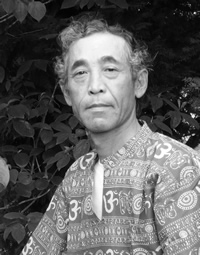 多分先生の目には情けないほどの稚拙な論文と映られたではと思います。先生の眼差しは物事を物事に則して語ることへと向かう。事物のあり様を丁寧に語るその姿はまさにりんごや自然との向き合い方につながります。自らの体と心にむかう。先生の生き方がヨガそのもの。ヨガの学びを深めるチャンスです！超ご期待下さいませ。　＜「ヨガによる腰痛肩こり解消法」　さみず草心舎刊　（1400円＋税）　　＊本日のヨガ実習の内容を深めたい方、復習したい方へお薦め。　　　　　　より詳細な情報満載です！！＞6、会員のみ、総会の出欠の有無をお知らせください。　　　 欠席される方は、添付の委任状に記名・捺印のうえ、木暮宛に郵送してください。371-0032 群馬県前橋市若宮町４-８-２０　木暮富美子- - - - - - - - - - - - - - - - -  キリトリ線  - - - - - - - - - - - - - - - - -第4回 群馬YOGA連盟研修会 参加申込書氏名  ：                                                                       会費  ： 会員 1500円   非会員 2500円懇親会参加希望  ：  有       無   サンドイッチ（600円）希望  ： 有     無会費、懇親会希望、サンドイッチ希望に〇をつけてください。- - - - - - - - - - - - - - - - -  キリトリ線  - - - - - - - - - - - - - - - - -委任状私は来る2017年３月５日第４回総会に欠席につき、全議事の裁決を議長に一任いたします。名前　                             　　　　　   　　 印（＊印のないものは無効になります）＊委任状はお手数ですが、２月末までに木暮宛に郵送の事宜しく御願いいたします。　371-0032 群馬県前橋市若宮町４-８-２０　　　　　　　　　　　　　　　　　　木暮富美子群馬ヨガ連盟一同        